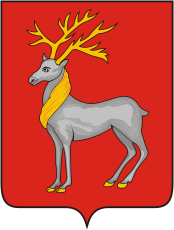 Муниципальный Совет городского поселения Ростов четвертого созываРЕШЕНИЕ№ 27    24.05.2018                                                                                	    г. РостовОб утверждении перечня муниципального имущества, передаваемого городским поселением Ростов в собственность Ростовского муниципального района Ярославской области Руководствуясь Федеральным законом от 06.10.2003 № 131-ФЗ «Об общих принципах организации местного самоуправления в Российской Федерации», Законом Ярославской области от 08.02.2008 № 7-з «О порядке разграничения муниципального имущества», рассмотрев обращение Администрации Ростовского муниципального района Ярославской области от 18.05.2018 года № 1220 о согласии принятия объектов недвижимого имущества, в собственность Ростовского муниципального района, Муниципальный Совет городского поселения РостовРЕШИЛ:1.Утвердить перечень муниципального имущества, передаваемого городским поселением Ростов в собственность  Ростовского муниципального района Ярославской области. (Приложение).2.Направить настоящее решение в Думу Ростовского муниципального района Ярославской области. 3.Опубликовать решение в газете «Провинция».4. Решение вступает в силу со дня его официального опубликования.5. Контроль за исполнением решения возложить на постоянную комиссию по местному самоуправлению и законности (председатель Гаврилов А.А.). Глава городского поселения Ростов		           		А.В. ЛосьПредседатель Муниципального Совета городского поселения Ростовчетвертого созыва                                                                      С.А. КичковаПриложение                                          к решению Муниципального                                            Совета городского поселения Ростов четвертого созыва                                            от  24.05.2018   № 27  ПЕРЕЧЕНЬ  МУНИЦИПАЛЬНОГО ИМУЩЕСТВА,  ПЕРЕДАВАЕМОГО ГОРОДСКИМ ПОСЕЛЕНИЕМ РОСТОВ В СОБСТВЕННОСТЬ РОСТОВСКОГО МУНИЦИПАЛЬНОГО РАЙОНА ЯРОСЛАВСКОЙ ОБЛАСТИ№ п/пАдрес (местоположение) объекта недвижимостиНаименование объекта недвижимостиИндивидуали-зирующие характеристикиИнвентарный номерКадастровый номер1234561.Ярославская область, г.Ростов, ул. ОкружнаяКомсомольский парк52 850 кв.м.         ___отсутствует2.Ярославская область, г.Ростов, ул. ОкружнаяЗемельный участок52850 кв.м.        ____76:19:010222:110